                                                                                30.03.2020   №259-01-03-83В соответствии со статьей 6 Федерального закона от 27.07.2010 № 190-ФЗ «О теплоснабжении», постановлением Правительства Пермского края от 25.05.2007 № 104-п «О подготовке объектов жилищно-коммунального хозяйства и социальной сферы Пермского края к эксплуатации в осенне-зимний период», в целях своевременной и качественной подготовки муниципального жилищного фонда, котельных, тепловых сетей и объектов социальной сферы на территории Уинского муниципального округа  Пермского края к эксплуатации в осенне-зимний период  2020-2021 г.г. и в связи с кадровыми изменениями, администрация Уинского муниципального округа Пермского краяПОСТАНОВЛЯЕТ: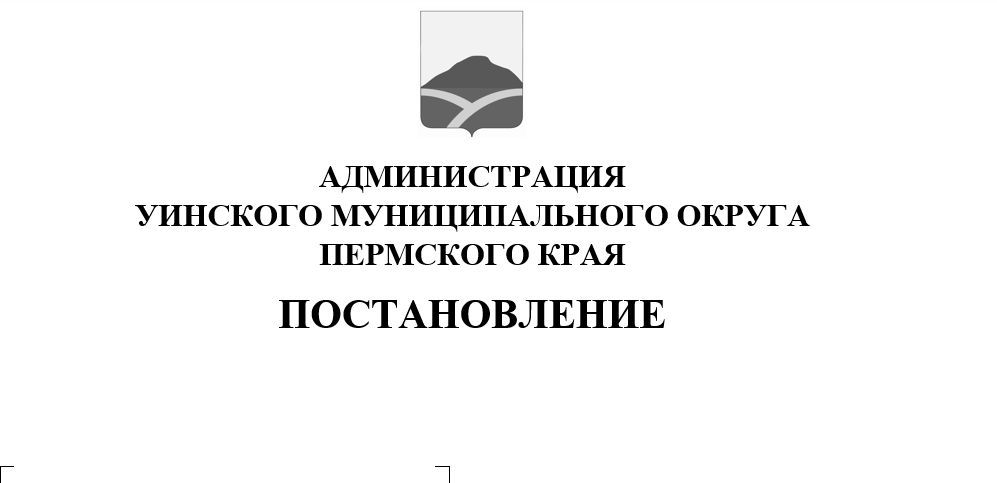 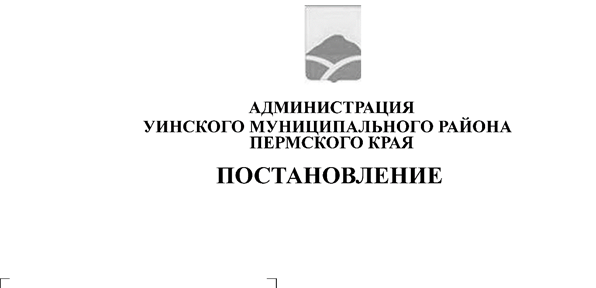 Внести в постановление  администрации Уинского муниципального округа от 12.03.2020  № 259-01-03-9  «О подготовке объектов жилищно коммунального хозяйства, социальной сферы к эксплуатации в  осенне – зимний  период 2020-2021 г.г.»  следующие изменения: приложение  к постановлению «О подготовке объектов жилищно коммунального хозяйства, социальной сферы к эксплуатации в  осенне – зимний  период 2020-2021 г.г.» изложить в новой редакции согласно приложению   к постановлению.Настоящее постановление вступает в силу со дня подписания.Глава муниципального округа –                                                   А.Н. Зелёнкинглава администрации Уинскогомуниципального округаПриложениек постановлениюадминистрации Уинскогомуниципального округаСостав комиссии по подготовке объектов жилищно-коммунального хозяйства, социальной сферы к эксплуатациив осенне-зимний период 2020-2021 гг.Матынова Юлия Азатовна- заместитель главы администрации муниципального округа, председатель комиссии; Кашапов ЛенарИсмагилович- начальник муниципального казенного учреждения  «Управление по строительству, ЖКХ и содержанию дорог администрации Уинского муниципального округа», заместитель председателя комиссии (по согласованию);Габдульбарова Ирина Баяновна - инженер по благоустройству муниципального казенного учреждения «Управление по строительству, ЖКХ и содержанию дорог администрации Уинского муниципальногоокруга», секретарь комиссии (по согласованию);Члены комиссии:Башкова Людмила Михайловна - начальник управления по экономике и сельскому хозяйству администрации Уинского муниципального округа (по согласованию);___________________- консультант (государственный жилищный инспектор) инспекции государственного жилищного надзора  Пермского края (по согласованию);Романов АлександрДмитриевич- Главный врач  ГБУЗ ПК «Уинская ЦРБ» (по согласованию);Азмуханов Булат Равильевич- начальник Чайкинского территориального управления (по согласованию);________________- начальник  Аспинского территориального управления (по согласованию);Чернобровина Вера Павловна- начальник  Судинского территориального управления (по согласованию);Попова Ирина Вячеславовна - директор МУП «Уинское жилищно-коммунальное хозяйство» (по согласованию);Осетрова Ольга Сергеевна- директор МКУ «Служба административно-хозяйственного и финансового обеспечения учреждений УУКС и МП» (по согласованию);Пестерев Евгений Александрович - директор МУП «Уинсктеплоэнерго» (по согласованию);Сергеев Александр Николаевич- начальник Уинского участка Кунгурского отделения ОАО «Пермэнергосбыт» (по согласованию);Копытова НатальяНиколаевна- начальник управления образования администрации Уинского муниципального округа Пермского края (по согласованию);Халимов Марс Ахметович- начальник Нижнесыповского территориального управления(по согласованию);Хомяков Николай РодионовичЗацепуринЮрий Владимирович- начальник Уинской СГХ Чернушинского УГХ Чайковского филиала АО «Газпром газораспределение Пермь» (по согласованию);начальник управления имущественных и земельных отношений администрации Уинского муниципального округа Пермского края.